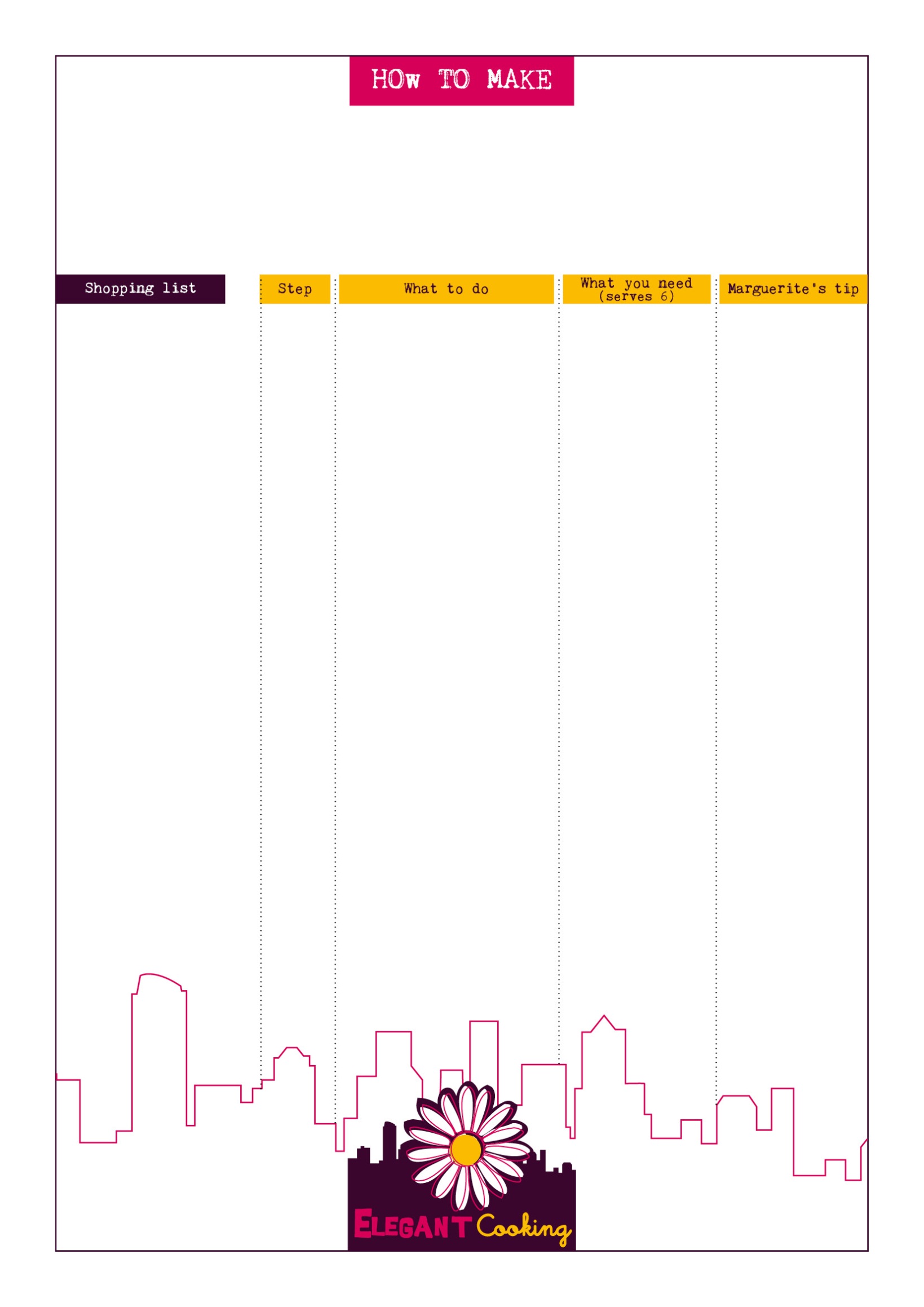 8 medium sized onions1 ounce butter 1 table spoon flour2 chicken stock cubes1 table spoon minced garlic1 bay leave1 quart waterSalt and pepper3,5 ounces grated cheese6 slices of bread2 table spoons of cumin seeds1Slice the onions.Melt the butter in a sauté pan with a lid.  Cook the onions for 15 minutes in the hot melted butter.Add the flour, the minced stock cubes, the garlic and cook on medium high for 5 minutes, turning all the time.Add the water and the bay leave, put the lid on and cook on slow for 20 minutes.Adjust the seasoning.8 medium sized onions1 ounce butter 1 table spoon flour2 chicken stock cubes1 table spoon minced garlic1 bay leave1 quart waterSalt and pepper «Change the taste of this delicious soup by using a different stock, for example a beef stock…8 medium sized onions1 ounce butter 1 table spoon flour2 chicken stock cubes1 table spoon minced garlic1 bay leave1 quart waterSalt and pepper3,5 ounces grated cheese6 slices of bread2 table spoons of cumin seeds2Pre heat the broiler.Pour the hot soup in the serving dishes (that can go in the oven), add the slices of bread, the grated cheese and cover with a few cumin seeds.Place under the broiler for 5 minutes and serve immediately.3,5 ounces grated cheese6 slices of bread (brushed with garlic if you like)2 table spoons of cumin seeds«Change the taste of this delicious soup by using a different stock, for example a beef stock…8 medium sized onions1 ounce butter 1 table spoon flour2 chicken stock cubes1 table spoon minced garlic1 bay leave1 quart waterSalt and pepper3,5 ounces grated cheese6 slices of bread2 table spoons of cumin seeds«Change the taste of this delicious soup by using a different stock, for example a beef stock…8 medium sized onions1 ounce butter 1 table spoon flour2 chicken stock cubes1 table spoon minced garlic1 bay leave1 quart waterSalt and pepper3,5 ounces grated cheese6 slices of bread2 table spoons of cumin seeds